1-week customized course on “Remote Sensing & GIS Technologies for Water Resources Applications”(21 - 25 Jun 2021)National Hydrology Project (NHP) is being taken up by the Ministry of Jal Shakti, Govt. of India, and the mission objective is to aid in effective water resources planning, development and management. This Project is intended for setting up of a system for timely and reliable water resources measurement, storage, monitoring and management. It will also facilitate to provide tools/systems for informed decision making through Decision Support Systems (DSS) for water resources assessment, flood management, reservoir operations, drought management, etc. NHP also takes care of capacity building of the relevant State and Central government organizations in water resources management through the use of Information Systems and adoption of State-of-the-art technologies like Remote Sensing & GIS. National Remote Sensing Centre (NRSC) has taken up the task to support NHP based on the request from Ministry of Jal Shakti through organizing capacity building training programs comprising of Remote Sensing & GIS technologies and customized applications on water resources. These programmes are aimed at capacity building of all the stake holders in understanding and effective utilization of space technology in the field of water resources. To this effect, two customized training programs per year of one week duration on the fundamentals aspects of RS & GIS and two customized programs per year of two weeks duration on the applications of RS & GIS in water resources are planned. In this regard, a one-week customised training programme was conducted at National Remote Sensing Centre (NRSC) by Water Resources Group in association with Training & Education Group for Water Resources Engineers of Central / State government departments under National Hydrology Project during 21-25, Jun 2021. Due to Covid-19 pandemic situation across the country the training programme was conducted in Webinar mode. The details of which are described below.The training programme was inaugurated on 21-Jun-2021 and chaired by Dr. P.V.N. Rao, Deputy Director, Remote Sensing Applications Area, NRSC and co-chaired by Dr. M.V. Ravi Kumar, Deputy Director, Management Systems Area, NRSC. Dr.V.V. Rao, Group Director (WR) and Project Director (NHP) welcomed all the participants and gave overview of the training programme. Dr. P.V.N. Rao, Deputy Director, Remote Sensing Applications Area, NRSC addressed the trainee officers and briefed about NHP activities including capacity building. A total of 29 officials were registered for this course from water resources departments of both Central and State Governments (refer Annexure-1).The course is designed in such a way that it covers the overall concepts of Remote Sensing & GIS starting from the fundaments to hands-exercises (Annexure-2). The first day, the participants are briefed about remote sensing and image interpretation techniques with hands on exercises after post lunch session. Second day, they are introduced to Geographic Information System (GIS) and spatial data analysis techniques including hand-on exercises covering basic GIS tools utilisation. Third day topics covered include, Digital Elevation Model (DEM) generation concepts and its applications in water resources, open source-GIS and hand-on exercises on open source-GIS. The fourth day topics covered include satellite remote sensing applications in water resources, open data sources and open source software’s for water resources, hands on exercise for delineation of catchment and drainage from DEM. The final day topics covered are satellite data products & dissemination, water resources information portals, space based products for water resources, and introduction to Bhuvan and demo. Online feedback was obtained from all the participants on the overall training programme and on each topic-wise. The trainees expressed happiness for including more hands on practical exercises in GIS. The ratings are good and the overall course feedback is 4.50 out of 5.The concluding session was held on 25-Jun-2021 and was chaired by Dr.V.V. Rao, Group Director (WR) and Project Director (NHP). The Training Programme was concluded with feedback from the Trainee Officers and remarks by the chair.Photograph taken during Inaugural Session of Webinar Annexure 1List of Officers Registered for the Training ProgrammeAnnexure 2TRAINING PROGRAMME SCHEDULE***Course Report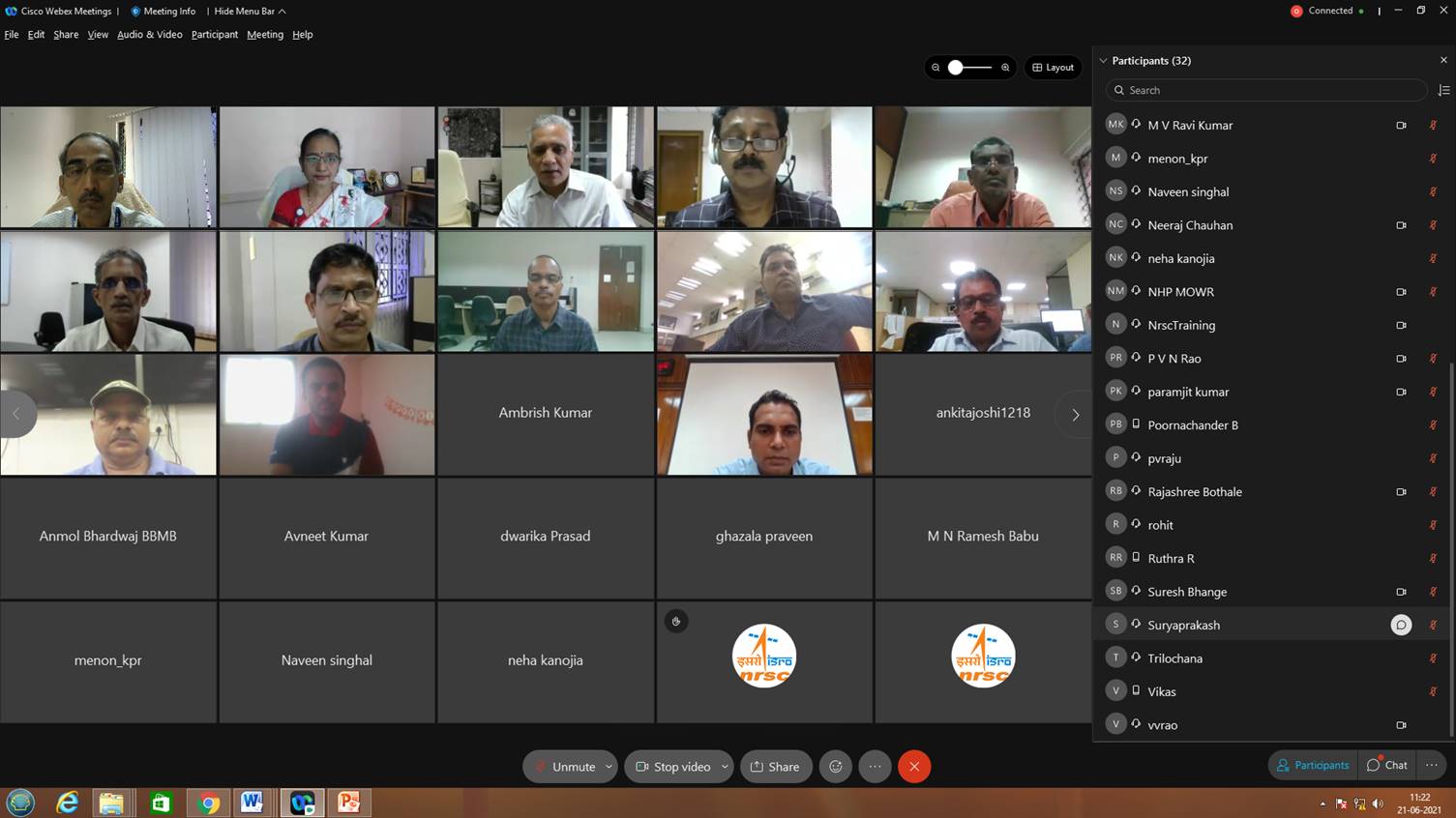 Sr. No.NameDesignationAddress1Dwarika PrasadResearch AssistantWater Resources Department, Government of Assam Nit silchar dist. Cachar Assam pin code 7880102Anmol BhardwajJunior EngineerBhakra Beas Management Board, BBMB, Chandigarh3Paramjit kumarAssistant EngineerBhakra Beas Management Board, BBMB, Chandigarh4Anjali KushwahaScientist BCentral Ground Water Board,149a, Kanwali Road, Near Urja Bhawan, Dehradun, Uttarakhand5Mohammad Danis KhanHydrogeologistCentral Ground Water Board,L.K. Logistics park Dumertarai Raipur6Md ShadmanHydrogeologistCentral Ground Water Board,30 C First floor 1 B Park Road Ashok Nagar- Ranchi 834002 (Jharkhand)7Vikas Kumar DubeyAssistant EngineerWater Resources Department, Government of Chattishgarh, Executive Engineer MRP Disnet Dn 3 Tilda District Raipur CG8Ananya GuptaAssistant EngineerWater Resources Department, Government of Chattishgarh , DD hydrometeorology, data center, Raipur, C.G.9Sreerama Naik SRSenior Research OfficerIrrigation and Flood Control Department, Government of NCT Delhi 10Suryaprakash Bhanubhai SuryavansiSenior Research OfficerWater Resources Department , Government of Gujarat, College of Agricultural Engineering and Technology,Anand Agricultural University,Dahod Road, Dholakuva, Godhra-389 00111Sh. AKASH SHARMAIT SpecialistIrrigation & Public Health Department, Government of Himachal Pradesh State Data Centre Dhangsidhar, Mandi12Ambrish KumarJunior EngineerO/O The Executive Engineer, Design Division No. -2, Deoghar, At- Campus Of O/O Chief Engineer,Water Resources Department, Deoghar, Circular Road,Deoghar, Jharkhand13Prasad Prabhakar KulkarniJunior EngineerWater Resources Department, Government of Maharashtra Hydrology Project Subdivision, Irrigation Colony, Newasa Phata, At Post- Mukindpur, Tehsil-Newasa,Dist-Ahmednagar.14Suresh Bhima BhangeJunior EngineerWater Resources Department, Government of Maharashtra Hydrology Project Sub Division Newasa Ta Newasa Dist Ahmednagar15Jitendra HatwarConsultantWater Resources Department, Government of Maharashtra 803, A-3, 10elite, Katepuram Chowk, Pimple Gurav, Pune 41106116Blinington ShyllaAssistant EngineerWater Resources Department , Government of Meghalaya West Jaintia Hills District,Jowai17Ravi kumarResearch OfficerIsotope Lab HI Division NIH Roorkee Roorkee, India18Gagandeep SinghSub Divisional OfficerDepartment of Irrigation , Government of Punjab Water Resources Bhawan Sector 68, Mohali19Trilochana BasnettGIS SpecialistWater Resources & River Development Department, Government of Sikkim SPMU, National Hydrology Project, Sokeythang, Gangtok, Sikkim20Ruthra RGIS AssistantWater Resources Department, Government of TamilNadu21B. PoornachanderGIS AssistantWater Resources Department, Government of TamilNadu22VenkateshGeologistWater Resources Department, Government of TamilNadu O/o EE,AED, Kumaraswamypatty,salem,TN.23G.KannadasanAssistant EngineerWater Resources Department, Government of TamilNadu Project Management Unit-ADB Trichy-2024NaveenSuperintending EngineerIrrigation Department, Government of Uttarakhand Design Circle, IDO, Roorkee25NehaAssistant EngineerIrrigation Department, Government of Uttarakhandirrigation research institute,roorkee26Ankita JoshiResearch AssistantIrrigation Department, Government of Uttarakhand State Project Monitoring Unit, NHP, IRI, Roorkee27Ghizala PraveenResearch AssistantIrrigation Department, Government of Uttarakhand Remote Sensing Lab, Irrigation Research Institute, Irrigation Department Uttarakhand28Avneet Kumar BhartiResearch AssistantIrrigation Department, Government of Uttarakhand SPMU, NHP, IRI, ROORKEE29Vinay Sanjay SuleExecutive EngineerIrrigation and Waterways Department, Government of West Bengal 20, GARDEN REACH ROAD KOLKATADate&TimeTitle of the LectureFacultyDay-1 : 21 Jun2021(Monday)Day-1 : 21 Jun2021(Monday)Day-1 : 21 Jun2021(Monday)1000 - 1030 hrsWebinar RegistrationTEG10:30-11:00 hrsInaugural SessionWRG & TEOG11:00-12:00 hrsIntroduction to Remote SensingMr. P. Chandrasekhar, TEG12:00-13:00 hrsImage Interpretation TechniquesMr. T. S. Viswanadham, TEG13:00-14:00 Lunch Break13:00-14:00 Lunch Break13:00-14:00 Lunch Break14:00-15:00 hrsOpen Sources GIS (QGIS) (Theory & Demo)Mr. P. Hariesh , TEG1500-1630 hrsHands on Exercise in Image Interpretation(Rivers, Water bodies, vegetation, etc)Mr. P. Hariesh, TEGDay-2 : 22 Jun2021(Tuesday)Day-2 : 22 Jun2021(Tuesday)Day-2 : 22 Jun2021(Tuesday)10:30-11:45 hrsIntroduction to GISMr. PVSSN Gopalakrishna, TEG11:45-13:00 hrsSpatial Data Analysis TechniquesMr. T. S. Viswanadham, TEG13:00-14:00 Lunch Break13:00-14:00 Lunch Break13:00-14:00 Lunch Break14:00-16:30 hrsHands on Exercise in GIS (shape file creation, subset, point to spatial conversion, dissolve, etc.)Mr. P. Hariesh, TEGDay-3 : 23 Jun2021(Wednesday)Day-3 : 23 Jun2021(Wednesday)Day-3 : 23 Jun2021(Wednesday)10:30-11:45 hrsDEM Generation Concepts and its Applications in Water ResourcesMrs. J. Nalini, AS&DMG11:45-13:00 hrsHands onExercise in OpenSource GIS(querying, buffering, GIS operations, etc.)Mr. T. S. Viswanadham, TEG13:00-14:00 Lunch Break13:00-14:00 Lunch Break13:00-14:00 Lunch Break14:00-16:30 hrsHands-on Exercise in Open Source GIS(querying, buffering, GIS operations, etc.)Mr. T. S. Viswanadham, TEGDay-4 : 24 Jun2021(Thursday)Day-4 : 24 Jun2021(Thursday)Day-4 : 24 Jun2021(Thursday)10:30-11:45 hrsSatellite Remote Sensing Applications in Water ResourcesMr. B. SimhadriRao, WRG11:45-13:00  hrsOpen Source Data & Software for Water ResourcesMr. Saksham Joshi, WRG13:00-14:00 Lunch Break13:00-14:00 Lunch Break13:00-14:00 Lunch Break14:00-16:30 hrsHands on Exercise  in Catchment and drainage delineation using DEMMr. V Yogesh Palenivel, WRGDay-5 : 25 Jun2021(Friday)Day-5 : 25 Jun2021(Friday)Day-5 : 25 Jun2021(Friday)10:30-11:15 hrsSatellite Data Products &DisseminationG. Someshwara Rao, NDC11:15-12:15 hrsWater Resources Information PortalsMr. K. Abdul Hakeem, WRG12:15-13:00 hrsSpace based products for Water Resources Management (Bhoonidhi/MOSDAC/Vedas)Mrs. Nidhi Mishra, WRG13:00-14:00 Lunch Break13:00-14:00 Lunch Break13:00-14:00 Lunch Break14:00-16:00 hrsIntroduction to Bhuvan and Demo (WBIS, VIC, LU/LC,AIBP, T-WRIS, etc)Mr Kalyan / Mr Sai Rama Krishna BG&WSG16:00-16:30 hrsValedictoryAS & DMG: Aerial Services & Digital Mapping Group NDC : NRSC Data CentreBG&WSG: Bhuvan  Geo-portal & Web  Services GroupT&EG: Training & Education GroupWRG: Water Resources Group